Unit: ____       DA: Dimensional Analysis			Name: _________________________ Date: _______ Period: ____Objective: Students will use terminology and units they are familiar with (money and time) in order to learn the process of problem-solving using dimensional analysis so they can solve mole calculation problems in chemistry.HI-Standard: With your group, please make a dollar for each set of coins. Discuss with your group if the dimes and the nickels measure the same thing. Now, write a mathematical relationship showing this.Discuss in your groups if the two fractions shown on the prezi equal the same amount.Based on the whole-class discussion, is your answer different? Please revise your answer in the space below.Definition: Conversion factors change something to a different version or form. A factor is something that brings results or a cause, while conversion is the action of changing the “version” of a thing. In math (algebra), a conversion factor is used to convert a measured quantity to a different unit of measure without changing the relative amount. To accomplish this, a ratio (fraction) is established that equals one (1). In the ratio, the conversion factor is a multiplier that, when applied to the larger unit, converts the larger unit into the smaller unit, by multiplication with the measured amount. It’s a proportion! Check it out…Write a conversion factor for…Criss Cross Applesauce!  (need your colored pencils)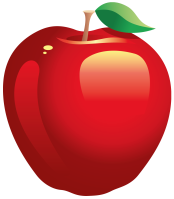 = 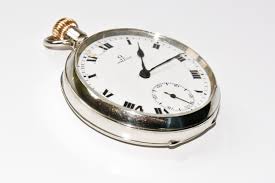 Let’s Practice together…follow along and write down the problem from the prezi.         How many seconds are there in 2.5 hours? Now, it’s your turn…How many seconds are there in 1 day?How many seconds are there in 1 decade?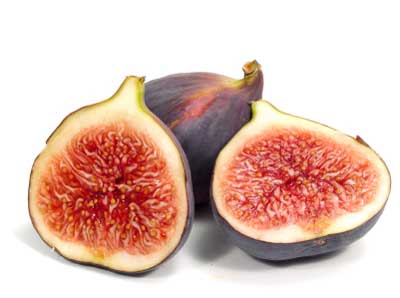 That’s a whole lot of numbers…How do you know what place to round to? TopicMolar ConversionBenchmark SC.CH.5.2Calculate the number of moles needed to produce a given gas, volume, mass, and/or number of moles of a product given a chemical equationMy mathematical relationship:A different mathematical relationship than mine:I think:becauseMy group thinks:becauseDimes and Quarters in 1 dollarSeconds in 1 minuteDays in 1 yearYears in 1 decadeDecades in 1 century